I GIOVEDI’ DELLA SCIENZAIncontri di divulgazione scientifica e dintorni.Giovedì 8 Novembre 2018 Ore 16:30La Biblioteca Renato Nicolini in collaborazione con la Banca del Tempo di Corviale presentano:SI FA PRESTO A DIRE NOBEL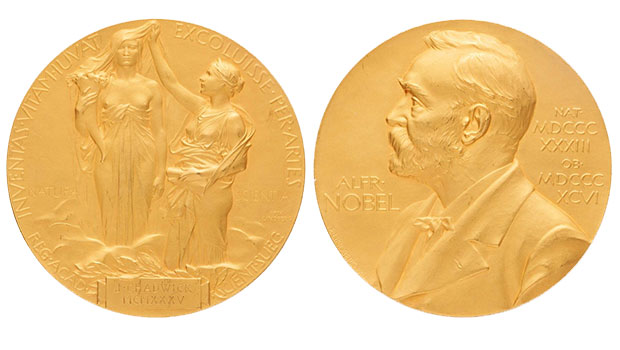 Scienziati, letterati, economisti e benemeriti; tanti uomini e qualche donna. La storia del premio Nobel dalla sua istituzione ai nostri giorni. Aneddoti, curiosità e qualche notizia anche su altre onorificenze mondiali talvolta poco conosciute. Ce ne parlerà Italo Alfieri in una conversazione di carattere esclusivamente divulgativo